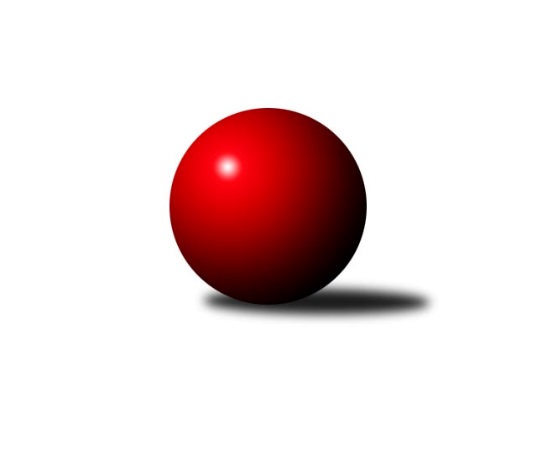 Č.10Ročník 2012/2013	1.6.2024 2. KLM B 2012/2013Statistika 10. kolaTabulka družstev:		družstvo	záp	výh	rem	proh	skore	sety	průměr	body	plné	dorážka	chyby	1.	KK Zábřeh	10	7	2	1	53.5 : 26.5 	(135.5 : 104.5)	3356	16	2205	1151	14.8	2.	KK Blansko	10	7	2	1	48.5 : 31.5 	(130.5 : 109.5)	3225	16	2141	1084	24.5	3.	KK Moravská Slávia Brno ˝B˝	10	7	1	2	56.5 : 23.5 	(150.5 : 89.5)	3331	15	2211	1119	14.1	4.	TJ Opava˝A˝	10	7	1	2	50.5 : 29.5 	(134.5 : 105.5)	3346	15	2205	1142	17.5	5.	KK Slovan Rosice	10	6	2	2	47.0 : 33.0 	(118.5 : 121.5)	3279	14	2196	1082	22.3	6.	KK Vyškov	10	6	1	3	47.0 : 33.0 	(127.0 : 113.0)	3323	13	2196	1126	18.7	7.	HKK Olomouc ˝A˝	10	3	3	4	38.0 : 42.0 	(118.0 : 122.0)	3306	9	2194	1113	16.5	8.	SKK Hořice	10	3	3	4	37.0 : 43.0 	(119.5 : 120.5)	3322	9	2199	1122	20.2	9.	TJ Lokomotiva Česká Třebová	10	2	1	7	28.0 : 52.0 	(98.0 : 142.0)	3284	5	2186	1099	18.8	10.	TJ Prostějov ˝A˝	10	2	0	8	27.5 : 52.5 	(102.5 : 137.5)	3234	4	2177	1056	25.9	11.	KK Šumperk˝A˝	10	1	0	9	26.5 : 53.5 	(111.5 : 128.5)	3286	2	2198	1088	22.8	12.	KK Moravská Slávia Brno ˝A˝	10	1	0	9	20.0 : 60.0 	(94.0 : 146.0)	3252	2	2177	1074	23.1Tabulka doma:		družstvo	záp	výh	rem	proh	skore	sety	průměr	body	maximum	minimum	1.	KK Moravská Slávia Brno ˝B˝	6	6	0	0	41.5 : 6.5 	(103.0 : 41.0)	3562	12	3671	3452	2.	KK Blansko	6	5	1	0	32.5 : 15.5 	(81.0 : 63.0)	3318	11	3375	3234	3.	KK Zábřeh	6	4	2	0	33.5 : 14.5 	(83.0 : 61.0)	3314	10	3416	3234	4.	SKK Hořice	6	3	2	1	28.0 : 20.0 	(76.0 : 68.0)	3249	8	3294	3183	5.	KK Slovan Rosice	4	3	1	0	22.0 : 10.0 	(51.0 : 45.0)	3385	7	3431	3336	6.	HKK Olomouc ˝A˝	5	2	1	2	21.0 : 19.0 	(61.0 : 59.0)	3333	5	3364	3291	7.	TJ Opava˝A˝	4	2	0	2	17.0 : 15.0 	(49.5 : 46.5)	3249	4	3309	3221	8.	TJ Lokomotiva Česká Třebová	6	1	1	4	19.0 : 29.0 	(62.5 : 81.5)	3406	3	3476	3303	9.	KK Vyškov	4	1	0	3	16.0 : 16.0 	(49.5 : 46.5)	3235	2	3270	3162	10.	TJ Prostějov ˝A˝	4	1	0	3	13.0 : 19.0 	(42.5 : 53.5)	3221	2	3298	3155	11.	KK Šumperk˝A˝	4	0	0	4	9.5 : 22.5 	(42.0 : 54.0)	3201	0	3299	3080	12.	KK Moravská Slávia Brno ˝A˝	5	0	0	5	9.0 : 31.0 	(48.0 : 72.0)	3311	0	3370	3237Tabulka venku:		družstvo	záp	výh	rem	proh	skore	sety	průměr	body	maximum	minimum	1.	TJ Opava˝A˝	6	5	1	0	33.5 : 14.5 	(85.0 : 59.0)	3363	11	3459	3272	2.	KK Vyškov	6	5	1	0	31.0 : 17.0 	(77.5 : 66.5)	3337	11	3468	3223	3.	KK Slovan Rosice	6	3	1	2	25.0 : 23.0 	(67.5 : 76.5)	3257	7	3394	3212	4.	KK Zábřeh	4	3	0	1	20.0 : 12.0 	(52.5 : 43.5)	3366	6	3517	3229	5.	KK Blansko	4	2	1	1	16.0 : 16.0 	(49.5 : 46.5)	3202	5	3330	3125	6.	HKK Olomouc ˝A˝	5	1	2	2	17.0 : 23.0 	(57.0 : 63.0)	3301	4	3369	3172	7.	KK Moravská Slávia Brno ˝B˝	4	1	1	2	15.0 : 17.0 	(47.5 : 48.5)	3273	3	3320	3194	8.	TJ Lokomotiva Česká Třebová	4	1	0	3	9.0 : 23.0 	(35.5 : 60.5)	3254	2	3366	3186	9.	KK Moravská Slávia Brno ˝A˝	5	1	0	4	11.0 : 29.0 	(46.0 : 74.0)	3251	2	3446	3108	10.	KK Šumperk˝A˝	6	1	0	5	17.0 : 31.0 	(69.5 : 74.5)	3300	2	3432	3193	11.	TJ Prostějov ˝A˝	6	1	0	5	14.5 : 33.5 	(60.0 : 84.0)	3236	2	3357	3149	12.	SKK Hořice	4	0	1	3	9.0 : 23.0 	(43.5 : 52.5)	3340	1	3420	3214Tabulka podzimní části:		družstvo	záp	výh	rem	proh	skore	sety	průměr	body	doma	venku	1.	KK Zábřeh	10	7	2	1	53.5 : 26.5 	(135.5 : 104.5)	3356	16 	4 	2 	0 	3 	0 	1	2.	KK Blansko	10	7	2	1	48.5 : 31.5 	(130.5 : 109.5)	3225	16 	5 	1 	0 	2 	1 	1	3.	KK Moravská Slávia Brno ˝B˝	10	7	1	2	56.5 : 23.5 	(150.5 : 89.5)	3331	15 	6 	0 	0 	1 	1 	2	4.	TJ Opava˝A˝	10	7	1	2	50.5 : 29.5 	(134.5 : 105.5)	3346	15 	2 	0 	2 	5 	1 	0	5.	KK Slovan Rosice	10	6	2	2	47.0 : 33.0 	(118.5 : 121.5)	3279	14 	3 	1 	0 	3 	1 	2	6.	KK Vyškov	10	6	1	3	47.0 : 33.0 	(127.0 : 113.0)	3323	13 	1 	0 	3 	5 	1 	0	7.	HKK Olomouc ˝A˝	10	3	3	4	38.0 : 42.0 	(118.0 : 122.0)	3306	9 	2 	1 	2 	1 	2 	2	8.	SKK Hořice	10	3	3	4	37.0 : 43.0 	(119.5 : 120.5)	3322	9 	3 	2 	1 	0 	1 	3	9.	TJ Lokomotiva Česká Třebová	10	2	1	7	28.0 : 52.0 	(98.0 : 142.0)	3284	5 	1 	1 	4 	1 	0 	3	10.	TJ Prostějov ˝A˝	10	2	0	8	27.5 : 52.5 	(102.5 : 137.5)	3234	4 	1 	0 	3 	1 	0 	5	11.	KK Šumperk˝A˝	10	1	0	9	26.5 : 53.5 	(111.5 : 128.5)	3286	2 	0 	0 	4 	1 	0 	5	12.	KK Moravská Slávia Brno ˝A˝	10	1	0	9	20.0 : 60.0 	(94.0 : 146.0)	3252	2 	0 	0 	5 	1 	0 	4Tabulka jarní části:		družstvo	záp	výh	rem	proh	skore	sety	průměr	body	doma	venku	1.	KK Slovan Rosice	0	0	0	0	0.0 : 0.0 	(0.0 : 0.0)	0	0 	0 	0 	0 	0 	0 	0 	2.	TJ Lokomotiva Česká Třebová	0	0	0	0	0.0 : 0.0 	(0.0 : 0.0)	0	0 	0 	0 	0 	0 	0 	0 	3.	KK Vyškov	0	0	0	0	0.0 : 0.0 	(0.0 : 0.0)	0	0 	0 	0 	0 	0 	0 	0 	4.	TJ Prostějov ˝A˝	0	0	0	0	0.0 : 0.0 	(0.0 : 0.0)	0	0 	0 	0 	0 	0 	0 	0 	5.	SKK Hořice	0	0	0	0	0.0 : 0.0 	(0.0 : 0.0)	0	0 	0 	0 	0 	0 	0 	0 	6.	KK Moravská Slávia Brno ˝B˝	0	0	0	0	0.0 : 0.0 	(0.0 : 0.0)	0	0 	0 	0 	0 	0 	0 	0 	7.	KK Zábřeh	0	0	0	0	0.0 : 0.0 	(0.0 : 0.0)	0	0 	0 	0 	0 	0 	0 	0 	8.	KK Moravská Slávia Brno ˝A˝	0	0	0	0	0.0 : 0.0 	(0.0 : 0.0)	0	0 	0 	0 	0 	0 	0 	0 	9.	KK Blansko	0	0	0	0	0.0 : 0.0 	(0.0 : 0.0)	0	0 	0 	0 	0 	0 	0 	0 	10.	KK Šumperk˝A˝	0	0	0	0	0.0 : 0.0 	(0.0 : 0.0)	0	0 	0 	0 	0 	0 	0 	0 	11.	TJ Opava˝A˝	0	0	0	0	0.0 : 0.0 	(0.0 : 0.0)	0	0 	0 	0 	0 	0 	0 	0 	12.	HKK Olomouc ˝A˝	0	0	0	0	0.0 : 0.0 	(0.0 : 0.0)	0	0 	0 	0 	0 	0 	0 	0 Zisk bodů pro družstvo:		jméno hráče	družstvo	body	zápasy	v %	dílčí body	sety	v %	1.	Martin Sitta 	KK Zábřeh 	9	/	10	(90%)	29.5	/	40	(74%)	2.	Přemysl Žáček 	TJ Opava˝A˝ 	9	/	10	(90%)	23.5	/	40	(59%)	3.	Pavel Palian 	KK Moravská Slávia Brno ˝B˝ 	8	/	9	(89%)	27	/	36	(75%)	4.	Ondřej Němec 	KK Blansko  	8	/	9	(89%)	26.5	/	36	(74%)	5.	Jaromír Šklíba 	SKK Hořice 	8	/	10	(80%)	28	/	40	(70%)	6.	Petr Pevný 	KK Vyškov 	8	/	10	(80%)	27.5	/	40	(69%)	7.	Zdeněk Švub 	KK Zábřeh 	8	/	10	(80%)	25.5	/	40	(64%)	8.	Lukáš Hlavinka 	KK Blansko  	8	/	10	(80%)	25.5	/	40	(64%)	9.	Jiří Flídr 	KK Zábřeh 	8	/	10	(80%)	23.5	/	40	(59%)	10.	Bronislav Diviš 	TJ Prostějov ˝A˝ 	8	/	10	(80%)	23	/	40	(58%)	11.	Milan Klika 	KK Moravská Slávia Brno ˝B˝ 	7	/	8	(88%)	22	/	32	(69%)	12.	Petr Bracek 	TJ Opava˝A˝ 	7	/	8	(88%)	19	/	32	(59%)	13.	Jiří Němec 	HKK Olomouc ˝A˝ 	7	/	9	(78%)	20.5	/	36	(57%)	14.	Jiří Vícha 	TJ Opava˝A˝ 	7	/	10	(70%)	27	/	40	(68%)	15.	Josef Sitta 	KK Zábřeh 	7	/	10	(70%)	24	/	40	(60%)	16.	Miroslav Milan 	KK Moravská Slávia Brno ˝B˝ 	6	/	7	(86%)	19	/	28	(68%)	17.	Vladimír Konečný 	TJ Opava˝A˝ 	6	/	8	(75%)	20	/	32	(63%)	18.	Radek Havran 	HKK Olomouc ˝A˝ 	6	/	9	(67%)	22.5	/	36	(63%)	19.	Eduard Varga 	KK Vyškov 	6	/	9	(67%)	22	/	36	(61%)	20.	Jiří Baier 	SKK Hořice 	6	/	9	(67%)	19.5	/	36	(54%)	21.	Jiří Trávníček 	KK Vyškov 	6	/	9	(67%)	18	/	36	(50%)	22.	Radek Kroupa 	SKK Hořice 	6	/	10	(60%)	25	/	40	(63%)	23.	Jaroslav Sedlář 	KK Šumperk˝A˝ 	6	/	10	(60%)	23	/	40	(58%)	24.	Jiří Zemek 	KK Slovan Rosice 	6	/	10	(60%)	20	/	40	(50%)	25.	Josef Touš 	KK Šumperk˝A˝ 	6	/	10	(60%)	18	/	40	(45%)	26.	Dalibor Matyáš 	KK Slovan Rosice 	5	/	6	(83%)	15	/	24	(63%)	27.	Štěpán Večerka 	KK Moravská Slávia Brno ˝B˝ 	5	/	7	(71%)	16.5	/	28	(59%)	28.	Petr Streubel st.	KK Slovan Rosice 	5	/	7	(71%)	15.5	/	28	(55%)	29.	Petr Pospíšilík 	TJ Prostějov ˝A˝ 	5	/	8	(63%)	15.5	/	32	(48%)	30.	Petr Mika 	KK Moravská Slávia Brno ˝B˝ 	5	/	9	(56%)	22.5	/	36	(63%)	31.	Jaromír Šula 	KK Slovan Rosice 	5	/	9	(56%)	17.5	/	36	(49%)	32.	Miroslav Smrčka 	KK Šumperk˝A˝ 	5	/	9	(56%)	17	/	36	(47%)	33.	Theodor Marančák 	TJ Lokomotiva Česká Třebová 	5	/	9	(56%)	17	/	36	(47%)	34.	Vojtěch Tulka 	SKK Hořice 	5	/	9	(56%)	15.5	/	36	(43%)	35.	Ladislav Stárek 	HKK Olomouc ˝A˝ 	5	/	10	(50%)	22	/	40	(55%)	36.	Peter Zaťko 	KK Moravská Slávia Brno ˝B˝ 	5	/	10	(50%)	21.5	/	40	(54%)	37.	Ivo Fabík 	KK Slovan Rosice 	5	/	10	(50%)	20.5	/	40	(51%)	38.	Petr Havíř 	KK Blansko  	5	/	10	(50%)	19	/	40	(48%)	39.	Lukáš Horňák 	KK Zábřeh 	5	/	10	(50%)	18.5	/	40	(46%)	40.	Dalibor Dvorník 	KK Moravská Slávia Brno ˝A˝ 	5	/	10	(50%)	14	/	40	(35%)	41.	Michal Šic 	TJ Lokomotiva Česká Třebová 	5	/	10	(50%)	14	/	40	(35%)	42.	Zdeněk Vránek 	KK Moravská Slávia Brno ˝B˝ 	4.5	/	9	(50%)	21	/	36	(58%)	43.	Jan Pernica 	TJ Prostějov ˝A˝ 	4.5	/	10	(45%)	20	/	40	(50%)	44.	Jiří Zezulka 	HKK Olomouc ˝A˝ 	4	/	7	(57%)	15	/	28	(54%)	45.	Luděk Rychlovský 	KK Vyškov 	4	/	8	(50%)	17.5	/	32	(55%)	46.	Stanislav Žáček 	KK Moravská Slávia Brno ˝A˝ 	4	/	9	(44%)	18.5	/	36	(51%)	47.	Kamil Bednář 	KK Vyškov 	4	/	9	(44%)	17	/	36	(47%)	48.	Karel Zubalík 	TJ Lokomotiva Česká Třebová 	4	/	10	(40%)	20.5	/	40	(51%)	49.	Jakub Flek 	KK Blansko  	4	/	10	(40%)	20.5	/	40	(51%)	50.	Pavel Dvořák 	KK Moravská Slávia Brno ˝A˝ 	4	/	10	(40%)	19	/	40	(48%)	51.	Martin Honc 	KK Blansko  	4	/	10	(40%)	16	/	40	(40%)	52.	Petr Wolf 	TJ Opava˝A˝ 	3.5	/	7	(50%)	10.5	/	28	(38%)	53.	Roman Flek 	KK Blansko  	3.5	/	8	(44%)	15.5	/	32	(48%)	54.	Jiří Chrastina 	KK Vyškov 	3	/	5	(60%)	12	/	20	(60%)	55.	Miroslav Znojil 	TJ Prostějov ˝A˝ 	3	/	9	(33%)	18	/	36	(50%)	56.	Václav Kolář 	TJ Lokomotiva Česká Třebová 	3	/	9	(33%)	17	/	36	(47%)	57.	Miroslav Nálevka 	SKK Hořice 	3	/	9	(33%)	16	/	36	(44%)	58.	Michal Kellner 	KK Moravská Slávia Brno ˝A˝ 	3	/	9	(33%)	16	/	36	(44%)	59.	Ivo Mrhal ml.	KK Šumperk˝A˝ 	3	/	9	(33%)	15.5	/	36	(43%)	60.	Jiří Axman st.	KK Slovan Rosice 	3	/	10	(30%)	18	/	40	(45%)	61.	Petr Holanec 	TJ Lokomotiva Česká Třebová 	3	/	10	(30%)	17	/	40	(43%)	62.	Marek Zapletal 	KK Šumperk˝A˝ 	2.5	/	9	(28%)	16.5	/	36	(46%)	63.	Marek Ollinger 	KK Zábřeh 	2.5	/	10	(25%)	14.5	/	40	(36%)	64.	Milan Janyška 	TJ Opava˝A˝ 	2	/	4	(50%)	11	/	16	(69%)	65.	Miroslav Ptáček 	KK Slovan Rosice 	2	/	6	(33%)	9	/	24	(38%)	66.	Matouš Krajzinger 	HKK Olomouc ˝A˝ 	2	/	7	(29%)	12	/	28	(43%)	67.	Martin Marek 	TJ Opava˝A˝ 	2	/	10	(20%)	20	/	40	(50%)	68.	Marian Hošek 	HKK Olomouc ˝A˝ 	2	/	10	(20%)	15	/	40	(38%)	69.	Martin Procházka 	KK Blansko  	1	/	1	(100%)	4	/	4	(100%)	70.	Ivo Hostinský 	KK Moravská Slávia Brno ˝A˝ 	1	/	1	(100%)	2.5	/	4	(63%)	71.	Ladislav Novotný 	KK Blansko  	1	/	1	(100%)	2.5	/	4	(63%)	72.	Jaroslav Vymazal 	KK Šumperk˝A˝ 	1	/	3	(33%)	7	/	12	(58%)	73.	Jiří Kmoníček 	TJ Lokomotiva Česká Třebová 	1	/	3	(33%)	4.5	/	12	(38%)	74.	Kamil Bartoš 	HKK Olomouc ˝A˝ 	1	/	5	(20%)	6	/	20	(30%)	75.	Petr Černohous 	TJ Prostějov ˝A˝ 	1	/	5	(20%)	5.5	/	20	(28%)	76.	František Tokoš 	TJ Prostějov ˝A˝ 	1	/	5	(20%)	4.5	/	20	(23%)	77.	Michal Smejkal 	TJ Prostějov ˝A˝ 	1	/	8	(13%)	10	/	32	(31%)	78.	Jan Petko 	KK Šumperk˝A˝ 	1	/	9	(11%)	13	/	36	(36%)	79.	Lubomír Kalakaj 	KK Moravská Slávia Brno ˝A˝ 	1	/	9	(11%)	12	/	36	(33%)	80.	Martin Hažva 	SKK Hořice 	1	/	9	(11%)	11.5	/	36	(32%)	81.	Jiří Kmoníček 	TJ Lokomotiva Česká Třebová 	1	/	9	(11%)	8	/	36	(22%)	82.	Martin Zaoral 	TJ Prostějov ˝A˝ 	0	/	1	(0%)	2	/	4	(50%)	83.	František Kráčmar 	SKK Hořice 	0	/	1	(0%)	0	/	4	(0%)	84.	Milan Krejčí 	KK Moravská Slávia Brno ˝B˝ 	0	/	2	(0%)	2	/	8	(25%)	85.	Aleš Staněk 	KK Vyškov 	0	/	5	(0%)	5	/	20	(25%)	86.	Kamil Kovařík 	KK Moravská Slávia Brno ˝A˝ 	0	/	10	(0%)	10	/	40	(25%)Průměry na kuželnách:		kuželna	průměr	plné	dorážka	chyby	výkon na hráče	1.	TJ Lokomotiva Česká Třebová, 1-4	3420	2239	1181	18.1	(570.1)	2.	KK MS Brno, 1-4	3412	2249	1163	17.0	(568.7)	3.	KK Slovan Rosice, 1-4	3359	2226	1132	22.3	(559.8)	4.	HKK Olomouc, 1-8	3322	2206	1115	20.5	(553.7)	5.	KK Zábřeh, 1-4	3277	2167	1110	19.7	(546.3)	6.	KK Blansko, 1-6	3276	2179	1096	23.7	(546.0)	7.	KK Vyškov, 1-4	3238	2173	1065	21.3	(539.7)	8.	KK Šumperk, 1-4	3236	2153	1082	17.8	(539.4)	9.	TJ  Prostějov, 1-4	3235	2156	1078	21.1	(539.2)	10.	SKK Hořice, 1-4	3234	2153	1080	23.0	(539.0)	11.	TJ Opava, 1-4	3225	2146	1078	17.6	(537.6)Nejlepší výkony na kuželnách:TJ Lokomotiva Česká Třebová, 1-4KK Zábřeh	3517	4. kolo	Theodor Marančák 	TJ Lokomotiva Česká Třebová	637	10. koloTJ Lokomotiva Česká Třebová	3476	1. kolo	Josef Sitta 	KK Zábřeh	630	4. koloTJ Lokomotiva Česká Třebová	3471	8. kolo	Petr Pevný 	KK Vyškov	629	10. koloKK Vyškov	3468	10. kolo	Ondřej Němec 	KK Blansko 	629	6. koloTJ Opava˝A˝	3459	8. kolo	Jiří Vícha 	TJ Opava˝A˝	625	8. koloKK Moravská Slávia Brno ˝A˝	3446	3. kolo	Petr Holanec 	TJ Lokomotiva Česká Třebová	614	1. koloTJ Lokomotiva Česká Třebová	3418	3. kolo	Karel Zubalík 	TJ Lokomotiva Česká Třebová	610	8. koloTJ Lokomotiva Česká Třebová	3394	4. kolo	Zdeněk Švub 	KK Zábřeh	609	4. koloKK Šumperk˝A˝	3393	1. kolo	Ivo Mrhal ml.	KK Šumperk˝A˝	608	1. koloTJ Lokomotiva Česká Třebová	3371	10. kolo	Martin Sitta 	KK Zábřeh	606	4. koloKK MS Brno, 1-4KK Moravská Slávia Brno ˝B˝	3671	10. kolo	Pavel Palian 	KK Moravská Slávia Brno ˝B˝	657	8. koloKK Moravská Slávia Brno ˝B˝	3605	2. kolo	Pavel Palian 	KK Moravská Slávia Brno ˝B˝	647	2. koloKK Moravská Slávia Brno ˝B˝	3593	4. kolo	Pavel Palian 	KK Moravská Slávia Brno ˝B˝	636	10. koloKK Moravská Slávia Brno ˝B˝	3540	8. kolo	Zdeněk Vránek 	KK Moravská Slávia Brno ˝B˝	636	10. koloKK Moravská Slávia Brno ˝B˝	3510	1. kolo	Štěpán Večerka 	KK Moravská Slávia Brno ˝B˝	632	10. koloKK Moravská Slávia Brno ˝B˝	3452	6. kolo	Štěpán Večerka 	KK Moravská Slávia Brno ˝B˝	629	4. koloKK Šumperk˝A˝	3432	10. kolo	Pavel Palian 	KK Moravská Slávia Brno ˝B˝	625	1. koloKK Vyškov	3421	6. kolo	Jiří Zemek 	KK Slovan Rosice	622	8. koloSKK Hořice	3420	4. kolo	Miroslav Milan 	KK Moravská Slávia Brno ˝B˝	620	10. koloTJ Opava˝A˝	3395	2. kolo	Radek Havran 	HKK Olomouc ˝A˝	615	6. koloKK Slovan Rosice, 1-4KK Slovan Rosice	3431	9. kolo	Jiří Baier 	SKK Hořice	618	2. koloKK Slovan Rosice	3399	2. kolo	Dalibor Matyáš 	KK Slovan Rosice	617	4. koloSKK Hořice	3397	2. kolo	Ladislav Stárek 	HKK Olomouc ˝A˝	606	4. koloKK Slovan Rosice	3374	4. kolo	Jiří Zemek 	KK Slovan Rosice	604	9. koloHKK Olomouc ˝A˝	3366	4. kolo	Jiří Axman st.	KK Slovan Rosice	604	9. koloKK Slovan Rosice	3336	6. kolo	Jiří Zemek 	KK Slovan Rosice	604	2. koloKK Šumperk˝A˝	3319	9. kolo	Radek Havran 	HKK Olomouc ˝A˝	598	4. koloTJ Prostějov ˝A˝	3250	6. kolo	Petr Pospíšilík 	TJ Prostějov ˝A˝	594	6. kolo		. kolo	Dalibor Matyáš 	KK Slovan Rosice	587	2. kolo		. kolo	Ivo Fabík 	KK Slovan Rosice	587	9. koloHKK Olomouc, 1-8TJ Opava˝A˝	3404	1. kolo	Petr Pevný 	KK Vyškov	611	3. koloHKK Olomouc ˝A˝	3364	9. kolo	Petr Bracek 	TJ Opava˝A˝	610	1. koloHKK Olomouc ˝A˝	3350	5. kolo	Jaromír Šklíba 	SKK Hořice	602	9. koloKK Vyškov	3340	3. kolo	Ladislav Stárek 	HKK Olomouc ˝A˝	598	1. koloHKK Olomouc ˝A˝	3334	3. kolo	Jiří Vícha 	TJ Opava˝A˝	589	1. koloSKK Hořice	3328	9. kolo	Theodor Marančák 	TJ Lokomotiva Česká Třebová	587	7. koloHKK Olomouc ˝A˝	3328	1. kolo	Radek Havran 	HKK Olomouc ˝A˝	582	5. koloHKK Olomouc ˝A˝	3291	7. kolo	Vladimír Konečný 	TJ Opava˝A˝	580	1. koloKK Šumperk˝A˝	3252	5. kolo	Jiří Zezulka 	HKK Olomouc ˝A˝	579	7. koloTJ Lokomotiva Česká Třebová	3232	7. kolo	Jiří Němec 	HKK Olomouc ˝A˝	577	3. koloKK Zábřeh, 1-4KK Zábřeh	3416	10. kolo	Martin Sitta 	KK Zábřeh	606	10. koloKK Zábřeh	3402	5. kolo	Martin Sitta 	KK Zábřeh	603	5. koloKK Moravská Slávia Brno ˝B˝	3309	3. kolo	Martin Sitta 	KK Zábřeh	596	3. koloKK Zábřeh	3299	3. kolo	Milan Klika 	KK Moravská Slávia Brno ˝B˝	592	3. koloKK Zábřeh	3267	1. kolo	Jiří Flídr 	KK Zábřeh	585	5. koloKK Zábřeh	3266	6. kolo	Jiří Flídr 	KK Zábřeh	582	10. koloTJ Prostějov ˝A˝	3261	10. kolo	Michal Kellner 	KK Moravská Slávia Brno ˝A˝	580	5. koloHKK Olomouc ˝A˝	3249	8. kolo	Martin Sitta 	KK Zábřeh	578	1. koloKK Zábřeh	3234	8. kolo	Marek Ollinger 	KK Zábřeh	576	10. koloSKK Hořice	3214	6. kolo	Zdeněk Švub 	KK Zábřeh	575	10. koloKK Blansko, 1-6KK Blansko 	3375	7. kolo	Ondřej Němec 	KK Blansko 	619	9. koloKK Blansko 	3363	1. kolo	Ondřej Němec 	KK Blansko 	603	1. koloKK Zábřeh	3355	7. kolo	Ondřej Němec 	KK Blansko 	602	7. koloKK Blansko 	3345	5. kolo	Josef Sitta 	KK Zábřeh	594	7. koloKK Blansko 	3305	9. kolo	Roman Flek 	KK Blansko 	590	5. koloKK Blansko 	3284	10. kolo	Ondřej Němec 	KK Blansko 	584	5. koloKK Moravská Slávia Brno ˝B˝	3269	5. kolo	Ondřej Němec 	KK Blansko 	584	10. koloKK Slovan Rosice	3248	3. kolo	Jakub Flek 	KK Blansko 	579	7. koloKK Blansko 	3234	3. kolo	Lukáš Hlavinka 	KK Blansko 	576	1. koloKK Moravská Slávia Brno ˝A˝	3188	9. kolo	Martin Sitta 	KK Zábřeh	574	7. koloKK Vyškov, 1-4KK Moravská Slávia Brno ˝B˝	3320	9. kolo	Petr Pevný 	KK Vyškov	586	2. koloTJ Opava˝A˝	3305	4. kolo	Petr Streubel st.	KK Slovan Rosice	583	7. koloKK Vyškov	3270	4. kolo	Milan Klika 	KK Moravská Slávia Brno ˝B˝	575	9. koloKK Vyškov	3262	9. kolo	Luděk Rychlovský 	KK Vyškov	574	4. koloKK Vyškov	3246	2. kolo	Petr Pevný 	KK Vyškov	573	9. koloKK Slovan Rosice	3215	7. kolo	Miroslav Milan 	KK Moravská Slávia Brno ˝B˝	572	9. koloKK Vyškov	3162	7. kolo	Martin Marek 	TJ Opava˝A˝	568	4. koloKK Blansko 	3125	2. kolo	Jiří Trávníček 	KK Vyškov	560	4. kolo		. kolo	Jiří Trávníček 	KK Vyškov	558	7. kolo		. kolo	Přemysl Žáček 	TJ Opava˝A˝	556	4. koloKK Šumperk, 1-4KK Zábřeh	3363	2. kolo	Lukáš Horňák 	KK Zábřeh	591	2. koloTJ Opava˝A˝	3340	6. kolo	Martin Sitta 	KK Zábřeh	586	2. koloKK Šumperk˝A˝	3299	2. kolo	Jaroslav Sedlář 	KK Šumperk˝A˝	578	2. koloKK Šumperk˝A˝	3267	6. kolo	Martin Marek 	TJ Opava˝A˝	574	6. koloKK Vyškov	3223	8. kolo	Josef Sitta 	KK Zábřeh	572	2. koloKK Blansko 	3160	4. kolo	Ondřej Němec 	KK Blansko 	570	4. koloKK Šumperk˝A˝	3159	4. kolo	Josef Touš 	KK Šumperk˝A˝	564	4. koloKK Šumperk˝A˝	3080	8. kolo	Josef Touš 	KK Šumperk˝A˝	564	2. kolo		. kolo	Petr Bracek 	TJ Opava˝A˝	564	6. kolo		. kolo	Josef Touš 	KK Šumperk˝A˝	561	6. koloTJ  Prostějov, 1-4HKK Olomouc ˝A˝	3349	2. kolo	Ladislav Stárek 	HKK Olomouc ˝A˝	595	2. koloTJ Prostějov ˝A˝	3298	2. kolo	Bronislav Diviš 	TJ Prostějov ˝A˝	584	2. koloKK Vyškov	3269	5. kolo	Petr Pospíšilík 	TJ Prostějov ˝A˝	575	9. koloTJ Prostějov ˝A˝	3232	5. kolo	Jiří Zezulka 	HKK Olomouc ˝A˝	571	2. koloTJ Prostějov ˝A˝	3198	7. kolo	Bronislav Diviš 	TJ Prostějov ˝A˝	570	5. koloKK Šumperk˝A˝	3193	7. kolo	Jan Pernica 	TJ Prostějov ˝A˝	570	5. koloTJ Lokomotiva Česká Třebová	3186	9. kolo	Petr Pevný 	KK Vyškov	569	5. koloTJ Prostějov ˝A˝	3155	9. kolo	Josef Touš 	KK Šumperk˝A˝	563	7. kolo		. kolo	Petr Pospíšilík 	TJ Prostějov ˝A˝	562	2. kolo		. kolo	Jiří Němec 	HKK Olomouc ˝A˝	556	2. koloSKK Hořice, 1-4KK Vyškov	3302	1. kolo	Radek Kroupa 	SKK Hořice	601	1. koloSKK Hořice	3294	1. kolo	Jaromír Šklíba 	SKK Hořice	593	5. koloSKK Hořice	3292	5. kolo	Radek Kroupa 	SKK Hořice	579	3. koloTJ Opava˝A˝	3272	10. kolo	Vojtěch Tulka 	SKK Hořice	578	1. koloSKK Hořice	3245	10. kolo	Radek Kroupa 	SKK Hořice	576	10. koloSKK Hořice	3243	8. kolo	Jaromír Šklíba 	SKK Hořice	575	1. koloSKK Hořice	3235	3. kolo	Kamil Bednář 	KK Vyškov	574	1. koloTJ Lokomotiva Česká Třebová	3232	5. kolo	Radek Kroupa 	SKK Hořice	569	5. koloKK Šumperk˝A˝	3212	3. kolo	Vladimír Konečný 	TJ Opava˝A˝	569	10. koloKK Blansko 	3191	8. kolo	Petr Wolf 	TJ Opava˝A˝	568	10. koloTJ Opava, 1-4TJ Opava˝A˝	3309	3. kolo	Martin Sitta 	KK Zábřeh	585	9. koloKK Slovan Rosice	3240	5. kolo	Jiří Vícha 	TJ Opava˝A˝	578	7. koloTJ Opava˝A˝	3238	7. kolo	Jiří Vícha 	TJ Opava˝A˝	572	3. koloKK Zábřeh	3229	9. kolo	Vladimír Konečný 	TJ Opava˝A˝	571	3. koloTJ Opava˝A˝	3226	9. kolo	Jiří Vícha 	TJ Opava˝A˝	566	9. koloTJ Opava˝A˝	3221	5. kolo	Jiří Zemek 	KK Slovan Rosice	564	5. koloKK Moravská Slávia Brno ˝B˝	3194	7. kolo	Přemysl Žáček 	TJ Opava˝A˝	563	9. koloTJ Prostějov ˝A˝	3149	3. kolo	Petr Bracek 	TJ Opava˝A˝	561	3. kolo		. kolo	Martin Marek 	TJ Opava˝A˝	560	5. kolo		. kolo	Milan Klika 	KK Moravská Slávia Brno ˝B˝	560	7. koloČetnost výsledků:	8.0 : 0.0	1x	7.5 : 0.5	1x	7.0 : 1.0	7x	6.5 : 1.5	1x	6.0 : 2.0	12x	5.5 : 2.5	1x	5.0 : 3.0	5x	4.0 : 4.0	8x	3.0 : 5.0	12x	2.5 : 5.5	1x	2.0 : 6.0	7x	1.0 : 7.0	4x